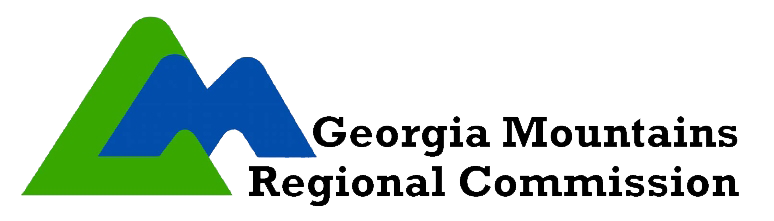 Local Elected Officials (LEO) Board MeetingSeptember 29, 2021https://us02web.zoom.us/j/87005424546?pwd=MnBUa2lBT0ozbUl2OFN4QitxMENDUT09Meeting ID: 870 0542 4546Passcode: 273066Dial in only: 1 646 558 8656AGENDACALL TO ORDER – Greg James, ChairmanCONSIDERATION OF MINUTES FROM PREVIOUS MEETING held on October 8, 2020. Chairman JamesOLD BUSINESSNEW BUSINESSREPORTSWorkforce Innovation and Opportunity (WIOA) Funding Overview, Whitney    Williams, WorkSource Georgia Mountains DirectorADJOURNMENT